納  付  書（３複写：カーボン帳票）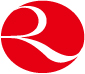 カ.○○○○○○○○○○利用料カ.○○○○○○○○○○利用料カ.○○○○○○○○○○利用料カ.○○○○○○○○○○利用料カ.○○○○○○○○○○利用料カ.○○○○○○○○○○利用料カ.○○○○○○○○○○利用料カ.○○○○○○○○○○利用料カ.○○○○○○○○○○利用料振込通知書振込通知書振込通知書振込通知書振込通知書振込通知書振込通知書振込通知書振込通知書金額金額依頼人番号依頼人氏名依頼人連絡先(      )       −(      )       −(      )       −(      )       −(      )       −(      )       −(      )       −使用料使用料○○年　○○月分○○年　○○月分○○年　○○月分○○年　○○月分○○年　○○月分○○年　○○月分○○年　○○月分受取人琉球銀行　○○支店普通預金　○○○○○琉球銀行　○○支店普通預金　○○○○○琉球銀行　○○支店普通預金　○○○○○琉球銀行　○○支店普通預金　○○○○○琉球銀行　○○支店普通預金　○○○○○琉球銀行　○○支店普通預金　○○○○○琉球銀行　○○支店普通預金　○○○○○琉球銀行　○○支店普通預金　○○○○○受取人カ.○○○○○○カ.○○○○○○カ.○○○○○○カ.○○○○○○カ.○○○○○○カ.○○○○○○カ.○○○○○○カ.○○○○○○上記の金額を受入れましたので通知します。（○○○○○控）上記の金額を受入れましたので通知します。（○○○○○控）上記の金額を受入れましたので通知します。（○○○○○控）上記の金額を受入れましたので通知します。（○○○○○控）上記の金額を受入れましたので通知します。（○○○○○控）上記の金額を受入れましたので通知します。（○○○○○控）上記の金額を受入れましたので通知します。（○○○○○控）上記の金額を受入れましたので通知します。（○○○○○控）上記の金額を受入れましたので通知します。（○○○○○控）カ.○○○○○○○○○○使用料カ.○○○○○○○○○○使用料カ.○○○○○○○○○○使用料カ.○○○○○○○○○○使用料カ.○○○○○○○○○○使用料カ.○○○○○○○○○○使用料カ.○○○○○○○○○○使用料カ.○○○○○○○○○○使用料カ.○○○○○○○○○○使用料振込依頼書振込依頼書振込依頼書振込依頼書振込依頼書振込依頼書振込依頼書振込依頼書振込依頼書金額金額依頼人番号依頼人氏名依頼人連絡先(      )       −(      )       −(      )       −(      )       −(      )       −(      )       −(      )       −使用料使用料○○年　○○月分○○年　○○月分○○年　○○月分○○年　○○月分○○年　○○月分○○年　○○月分○○年　○○月分受取人琉球銀行　○○支店普通預金　○○○○○琉球銀行　○○支店普通預金　○○○○○琉球銀行　○○支店普通預金　○○○○○琉球銀行　○○支店普通預金　○○○○○琉球銀行　○○支店普通預金　○○○○○琉球銀行　○○支店普通預金　○○○○○琉球銀行　○○支店普通預金　○○○○○琉球銀行　○○支店普通預金　○○○○○受取人カ.○○○○○○カ.○○○○○○カ.○○○○○○カ.○○○○○○カ.○○○○○○カ.○○○○○○カ.○○○○○○カ.○○○○○○上記の金額を受付しました。（金融機関控）上記の金額を受付しました。（金融機関控）上記の金額を受付しました。（金融機関控）上記の金額を受付しました。（金融機関控）上記の金額を受付しました。（金融機関控）上記の金額を受付しました。（金融機関控）上記の金額を受付しました。（金融機関控）上記の金額を受付しました。（金融機関控）上記の金額を受付しました。（金融機関控）カ.○○○○○○○○○○利用料カ.○○○○○○○○○○利用料カ.○○○○○○○○○○利用料カ.○○○○○○○○○○利用料カ.○○○○○○○○○○利用料カ.○○○○○○○○○○利用料カ.○○○○○○○○○○利用料カ.○○○○○○○○○○利用料カ.○○○○○○○○○○利用料振込領収書振込領収書振込領収書振込領収書振込領収書振込領収書振込領収書振込領収書振込領収書金額金額依頼人番号依頼人氏名依頼人連絡先(      )       −(      )       −(      )       −(      )       −(      )       −(      )       −(      )       −使用料使用料○○年　○○月分○○年　○○月分○○年　○○月分○○年　○○月分○○年　○○月分○○年　○○月分○○年　○○月分受取人琉球銀行　○○支店普通預金　○○○○○琉球銀行　○○支店普通預金　○○○○○琉球銀行　○○支店普通預金　○○○○○琉球銀行　○○支店普通預金　○○○○○琉球銀行　○○支店普通預金　○○○○○琉球銀行　○○支店普通預金　○○○○○琉球銀行　○○支店普通預金　○○○○○琉球銀行　○○支店普通預金　○○○○○受取人カ.○○○○○○カ.○○○○○○カ.○○○○○○カ.○○○○○○カ.○○○○○○カ.○○○○○○カ.○○○○○○カ.○○○○○○上記の金額を確かに領収しました。（お客様控）上記の金額を確かに領収しました。（お客様控）上記の金額を確かに領収しました。（お客様控）上記の金額を確かに領収しました。（お客様控）上記の金額を確かに領収しました。（お客様控）上記の金額を確かに領収しました。（お客様控）上記の金額を確かに領収しました。（お客様控）上記の金額を確かに領収しました。（お客様控）上記の金額を確かに領収しました。（お客様控）